3K Supply Listo 1 backpack (Large size to fit projects)o A labeled reusable water bottle filled with water each dayo 2 Primary Composition Bookso 2 extra-large Elmer’s glue stickso 1 package of baby wipeso 2 containers of Clorox wipeso 1 box of Band-Aidso 3 rolls of paper towelso 2 boxes of tissueso 3 bottles of hand soapo 2 bottles of hand sanitizero 1 package of 5 oz. plastic cupso 1 box of gallon size Ziploc bagso 1 box of quart size Ziploc bagso 1 package of white copy papero 1 package Expo Dry Erase Markers (assorted colors)o 1 package of Sharpie Permanent Markers (assorted colors)o 1 nap mat with pillow attached, see picture below (can be found on Amazon)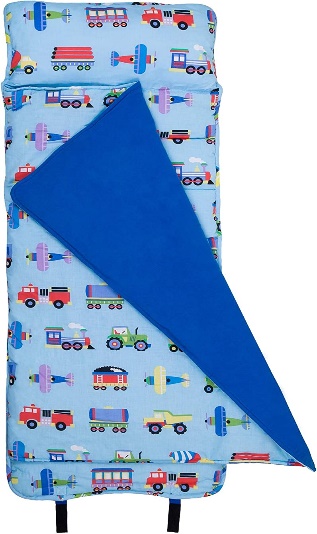 o 1 picture of your child with their familyo Black velcroo 1 Stamp pado Kinetic sando 1 plastic only red folder for communicationo 3 photos of your child’s face (up close)o 2 complete changes of clothes to be kept in school (shorts & t-shirt for beginning of the year and long sleeves & pants for when it gets cooler)o Pull-ups only if your child uses them**Please label everything with your child’s first and last name*****The nap Mat will be sent home to be washed each Friday, please send back each Monday.***We will ask for supplies to be renewed throughout the year, especially paper towels and soap, as it gets used up.